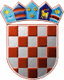 REPUBLIKA HRVATSKAOPĆINSKO IZBORNO POVJERENSTVOOPĆINE SUKOŠANSukošan, 21. svibnja 2017. godine        Na osnovi članka 86. Zakona o lokalnim izborima ("Narodne novine", broj 144/12 i 121/16, u daljnjem tekstu: Zakon), nakon provedenih lokalnih izbora 21. svibnja 2017., Općinsko izborno povjerenstvo Općine Sukošan utvrdilo je i objavljujeREZULTATE IZBORA ZAČLANOVE OPĆINSKOG VIJEĆAOPĆINE SUKOŠANNositelj liste: ANTE MARTINACNositelj liste: MOJMIR TORBARINA, dipl. ing.Nositelj liste: MARIN KERANNositeljica liste: PETRA ŽITKO, univ.bacc.submar.techn.Nositelj liste: NIKOLA PAVIĆNositelj liste: ANTE MARTINACNositelj liste: MOJMIR TORBARINA, dipl. ing.Nositelj liste: MARIN KERANNositeljica liste: PETRA ŽITKO, univ.bacc.submar.techn.dobila je 8  mjesta te su s te liste izabrani:dobila je 3  mjesta te su s te liste izabrani:dobila je 1  mjesto te je s te liste izabran:dobila je 1  mjesto te je s te liste izabrana:PREDSJEDNICAOPĆINSKOG IZBORNOG POVJERENSTVAOPĆINE SUKOŠANDUBRAVKA NOVAKOVIĆ______________________________I.Od ukupno 4.168 birača upisanih u popis birača, glasovalo je 2.141 birača, odnosno 51,37%, od čega je prema glasačkim listićima glasovalo 2.141 birača, odnosno 51,37%. Važećih listića bilo je 2.074, odnosno 96,87%. Nevažećih je bilo 67 listića, odnosno 3,13%.Od ukupno 4.168 birača upisanih u popis birača, glasovalo je 2.141 birača, odnosno 51,37%, od čega je prema glasačkim listićima glasovalo 2.141 birača, odnosno 51,37%. Važećih listića bilo je 2.074, odnosno 96,87%. Nevažećih je bilo 67 listića, odnosno 3,13%.II.Pojedine kandidacijske liste dobile su sljedeći broj glasova:1.2.3.4.5.III.Na osnovi članka 84. stavka 1. Zakona, kandidacijske liste koje sudjeluju u diobi mjesta u općinskom vijeću su:Na osnovi članka 84. stavka 1. Zakona, kandidacijske liste koje sudjeluju u diobi mjesta u općinskom vijeću su:1.HRVATSKA DEMOKRATSKA ZAJEDNICA - HDZ2.KANDIDACIJSKA LISTA GRUPE BIRAČA3.SOCIJALDEMOKRATSKA PARTIJA HRVATSKE - SDP4.AKCIJA MLADIH - AMHRVATSKA NARODNA STRANKA - LIBERALNI DEMOKRATI - HNSAKCIJA MLADIH - AMHRVATSKA NARODNA STRANKA - LIBERALNI DEMOKRATI - HNSIV.Na osnovi članka 84. stavka 2. i članka 85. Zakona, utvrđuje se da su pojedine kandidacijske liste dobile sljedeći broj mjesta u općinskom vijeću:Na osnovi članka 84. stavka 2. i članka 85. Zakona, utvrđuje se da su pojedine kandidacijske liste dobile sljedeći broj mjesta u općinskom vijeću:1.HRVATSKA DEMOKRATSKA ZAJEDNICA - HDZ1.ANTE MARTINAC2.STIPANA BANIĆ3.TOMISLAV DRAŽIĆ4.JOSIP TORBARINA5.VILSON DEVIĆ6.TONY SIME GAŠPAROVIĆ7.ŠIME DIJAN8.MARIN NINČEVIĆ2.KANDIDACIJSKA LISTA GRUPE BIRAČA1.MOJMIR TORBARINA, dipl. ing.2.ANTE MARTINOVIĆ, dipl. ing. elektrotehnike3.DENIS PROTIĆ, dipl. ing. agr.3.SOCIJALDEMOKRATSKA PARTIJA HRVATSKE - SDP1.MARIN KERAN4.AKCIJA MLADIH - AMHRVATSKA NARODNA STRANKA - LIBERALNI DEMOKRATI - HNSAKCIJA MLADIH - AMHRVATSKA NARODNA STRANKA - LIBERALNI DEMOKRATI - HNS1.PETRA ŽITKO, univ.bacc.submar.techn.